Содержание Пояснительная запискаЦели практического занятияМеждисциплинарные и внутридисциплинарные связиСтруктурно-логическая схема занятияКонтроль исходного уровня знанийБлок самостоятельной работы обучающихсяКонтроль итогового уровня знаний и уменийЗадания по внеаудиторной самостоятельной работе по темеСписок использованной литературыДидактический материалЭталоны ответов к контролирующему блокуПОЯСНИТЕЛЬНАЯ ЗАПИСКА     Методическая разработка «Развитие органического мира» разработана в соответствии с ФГОС СПО. Данная тема входит в изучение ОДБ 10. Биология. На его проведение по программе выделено 90 мин.     Развитие жизни на Земле по мнению ученых началось около 3,5 млрд. лет назад. Изучая ископаемые останки, палеонтологи смогли восстановить хронологию изменения живой природы. Эволюционное развитие растений и животных связано с приобретением ароморфозов (крупных морфофизиологических преобразований, повышающих общий уровень организации организмов). Крупными ароморфозами, возникшими в архее и протерозое, были возникновение фотосинтеза, появление ядра в клетках, многоклеточности и полового размножения. Возникли разные группы морских беспозвоночных животных (губки, кишечнополостные, черви), появились хордовые животные. На суше появились грибы и водоросли, образовавшие древние лишайники. В палеозое развиваются ракоскорпионы, панцирные, хрящевые, кистеперые и двоякодышащие рыбы, на сушу выходят псилофиты. В мезозое расцвета достигли рептилии и голосеменные растения, появляются млекопитающие. В кайнозойское эре появились человекообразные обезьяны и впоследствии, в антропогеновом периоде, человек. Господствующее положение заняли млекопитающие и птицы. Таким образом, позвоночные животные, включая человека, возникли и развивались в результате ароморфозов. В их числе следует назвать возникновение скелета и легочного дыхания, формирование конечностей и четырехкамерного сердца, теплокровности, возникновение живорождения и выкармливания детенышей молоком.     Целью данной разработки является правильное понимание студентами эволюционного развития жизни на Земле, особенностей флоры и фауны разных эр. Методическая разработка предусматривает устный опрос студентов, просмотр фильмов, работу с рисунками, тест-контроль.     Учебно-методический материал может быть рекомендован преподавателям медицинских колледжей для обучения обучающихся специальности Сестринское дело.  Тип учебного занятия: практическое занятие «Развитие органического мира»Цели занятия:1. Учебная:   Систематизировать и закрепить знания студентов по данной теме, овладеть умениями и навыками. 2. Развивающая:     Развивать у студентов сознательное восприятие учебного материала, любознательность, познавательный интерес, мышление, внимание. Способствовать развитию умения анализировать, выделять главное.3. Воспитательная:     Воспитать ответственное отношение к обучению; внимательность, аккуратность, понимание необходимости знаний в области биологии. Мотивация     Медицинские работники должны иметь представление о происхождении и развитии жизни поскольку сам человек, общественное существо, обладающее сознанием и разумом, возник на Земле в ходе длительного и неравномерного эволюционного процесса. Человек познает и изменяет мир, творит культуру и собственную историю, но главной задачей человечества является сохранение жизни на Земле.     Занятие будет проводиться следующим образом: устный опрос, просмотр фильмов, работа с рисунками и контроль при помощи письменных заданий.Методическое оснащение:           - интерактивная доска, презентация преподавателя, DVD фильмы BBC: «Эволюция жизни. Моря жизни. Освоение суши», «История животного мира. Эра млекопитающих», рисунки, тесты.Требования к уровню усвоения учебного материалаОбучающий должен иметь практический опыт:      - выделять общие закономерности эволюционного процесса (дивергенцию, конвергенцию,           параллелизм), ароморфозы, идиоадаптации;          - выполнять тестовые задания;      - отвечать на вопросы.Обучающий должен знать:    - историю Земли;      - морфофункциональные особенности древних организмов.Настоящее практическое занятие дает возможность получить информацию об освоении соответствующих ОК: ОК 1. Понимать сущность и социальную значимость своей будущей профессии, проявлять к ней устойчивый интерес.ОК 2. Организовывать собственную деятельность, выбирать типовые методы и способы выполнения профессиональных задач, оценивать их выполнение и качество.ОК 3. Принимать решения в стандартных и нестандартных ситуациях и нести за них ответственность.ОК 4. Осуществлять поиск и использование информации, необходимой для эффективного выполнения профессиональных задач, профессионального и личностного развития.ОК 5. Использовать информационно-коммуникационные технологии в профессиональной деятельности. ОК 6. Работать в коллективе и команде, эффективно общаться с коллегами, руководством, потребителями.ОК 7. Брать на себя ответственность за работу членов команды (подчиненных), за результат выполнения заданий.ОК 8. Самостоятельно определять задачи профессионального и личностного развития, заниматься самообразованием, осознанно планировать и осуществлять повышение квалификации.ОК 11. Быть готовым брать на себя нравственные обязательства по отношению к природе, обществу и человеку.Междисциплинарные связи:ОГСЭ.01. Основы философииОГСЭ.02. ИсторияВнутридисциплинарные связи:Темы «Биологическая история Земли», «Пути эволюционных преобразований в растительном и животном мире», «Доказательства эволюции органического мира», «Стадии эволюции человека», «Расогенез».Структурно-логическая схема занятия Контроль исходного уровня знаний данной темы Контрольные вопросы для проведения опроса:1. Как первые растения приспособились к жизни на суше?2. Когда началось господство беспозвоночных и бесчерепных животных?3. Что позволило первым членистоногим животным освоить наземно-воздушную среду обитания?4. Когда появились хордовые животные?5. Каким образом перемещались древние кистеперые рыбы? Можно ли предположить, что первые конечности для ходьбы сформировались у рыб?6. На какой период приходится расцвет земноводных? Какие ароморфозы приобрели земноводные?7. Укажите ароморфозы, приобретенные рептилиями в ходе эволюции.8. Что служило пищей гигантским пресмыкающимся? 9. Когда начали развиваться первые млекопитающие? Почему млекопитающие оказались более приспособленными к условиям жизни?10. Каким образом в ходе эволюции изменилась конечность лошади? Чем вызваны такие изменения?11. Когда появились первые обезьяны?12. В каком периоде появился на Земле человек?13. Выделите особенности строения человека, приобретенные им в ходе эволюции.14. Объясните каким образом сформировались расы человека.15. Приведите доказательства единства происхождения человеческих рас.Эталоны ответов:1. Псилофиты (первые наземные растения) имели элементарные органы - ветвящиеся побеги, но у них еще не было листьев и корней. Размножались они спорами, имели ризоиды (примитивные корневые волоски) и проводящую систему. Заселяли заболоченные низины по берегам водоемов.2. Палеозойская эра.3. Паукообразные освоили наземно-воздушную среду в силуре. Они могли дышать атмосферным воздухом с помощью трахей. Были защищены хитиновым покровом, имели поперечно-полосатые мышцы и ходильные ноги.4. Протерозойская эра.5. Кистеперые рыбы были способны переползти из высыхающего водоема в более глубокий благодаря тому, что в плавниках имелись отдельные кости и хорошо развитые мышцы.6. Каменноугольный период палеозойской эры. У земноводных имеется трехкамерное сердце (два круга кровообращения), ячеистые легкие, кожное дыхание, свободные конечности.7. Рептилии имели сухую кожу с роговыми чешуями, грудную клетку, легкие. У них появляется кора больших полушарий. Откладывали яйца с толстой скорлупой (внутреннее оплодотворение).8. Среди динозавров были хищники и растительноядные. Пищей им служили голосеменные растения и животные.9. От триасового периода мезозойской эры до палеогенового периода кайнозойской эры. Млекопитающие имели постоянную температуру тела и хорошую защиту от низких температур в виде теплого меха.  Млекопитающие рождали живых детенышей, выкармливали их молоком. У этих животных дифференцировались зубы, сердце стало четырехкамерным, ко всем органам поступала артериальная кровь, ускорился обмен веществ, что повлекло за собой широкое расселение млекопитающих. 10. Изначально предки лошадей величиной с лисицу обитали на мягкой почве вблизи рек. Они имели четыре пальца на передних и три на задних ногах, что увеличивало площадь опоры. В дальнейшем условиях жизни изменились. В сухих лесах и прериях важна быстрота бега, поэтому произошла редукция 2, 4 и 5 пальцев и сильное развитие третьего пальца, через который проходит ось ноги. Также происходило утолщение пястных и плюсневых костей для большей устойчивости. 3-я фаланга покрылась роговым копытом.11. Неогеновый период кайнозойской эры.12. Антропогеновый период кайнозойской эры. 13. Появились S-образный позвоночник, сводчатая стопа, широкий таз, конечность хватательного типа. Мозговая часть черепа преобладает над лицевой. Объем мозга составляет 1350 см3, развитие абстрактного мышления, речь (за счет развития гортани), сознание.14. Неоантропы расселялись по Земле с учетом изменений климата, природных катаклизмов. Расселение происходило на территории Юго-Восточной Азии, северной Евразии, Северной Америке и расовые признаки возникали под влиянием разных географических и климатических факторов.15. Биологическое сходство представителей разных рас. 46 хромосом в кариотипе. Рождение здорового потомства от смешанных браков. Блок самостоятельной работы обучающихсяЗадания для одаренных студентовЗадание № 1 Определить по картинкам и написать название организма, а также эру его появления на планете. 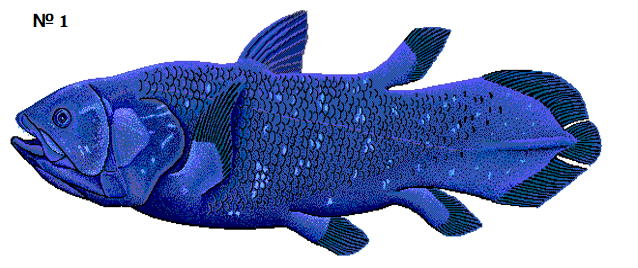 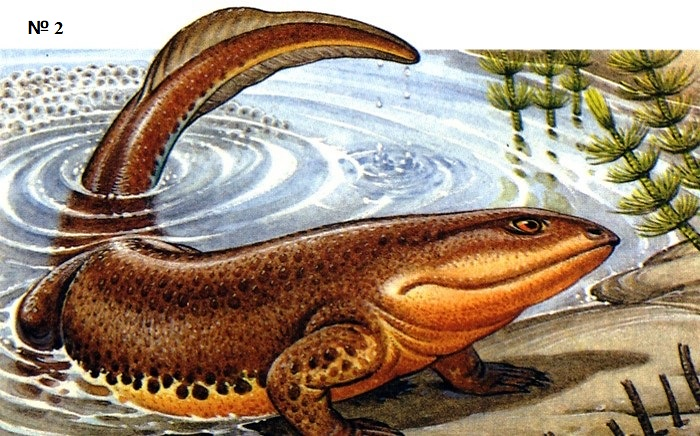 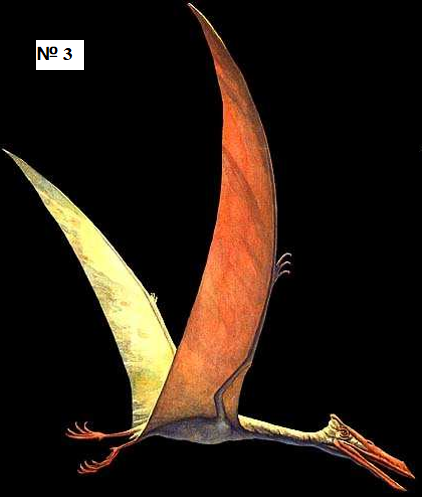 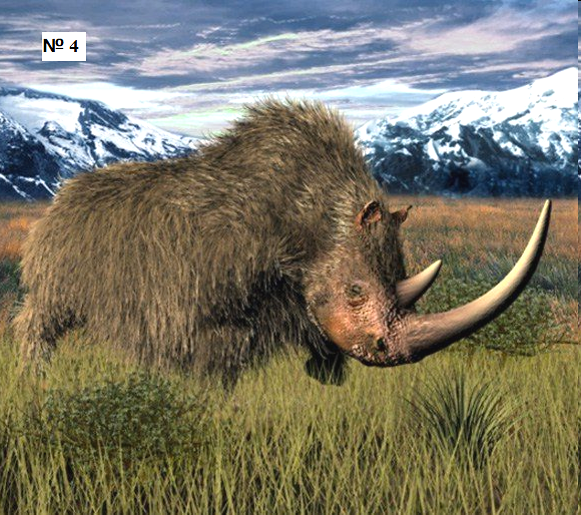 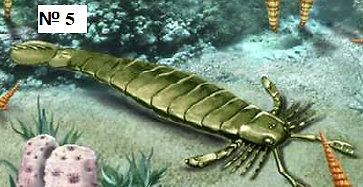 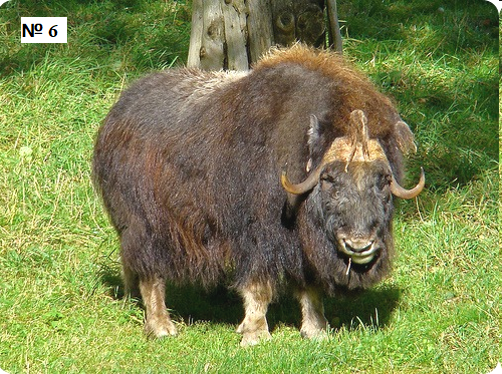 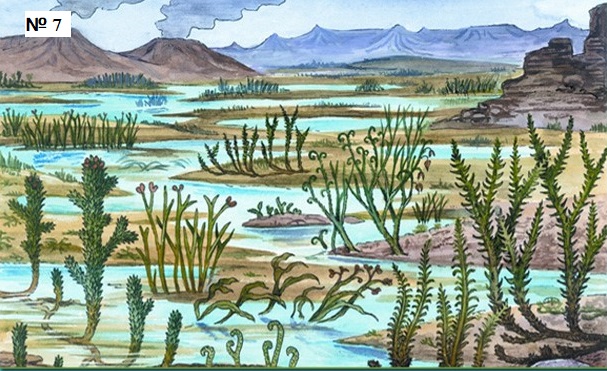 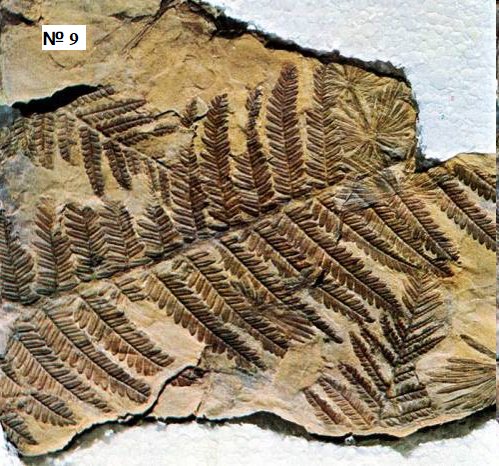 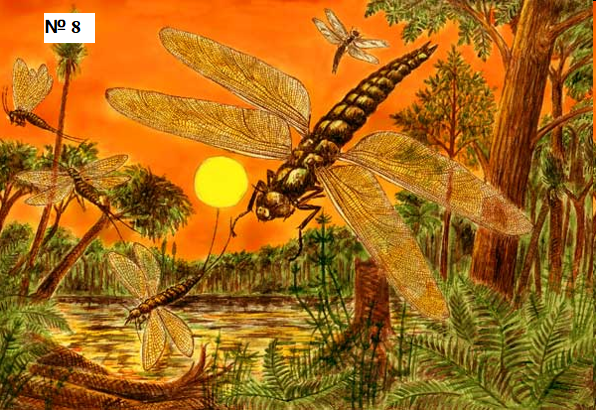 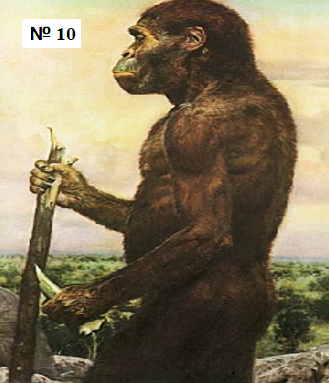 Задание № 2 
Определить по картинкам эру развития Земли и указать какие организмы процветают в это время. 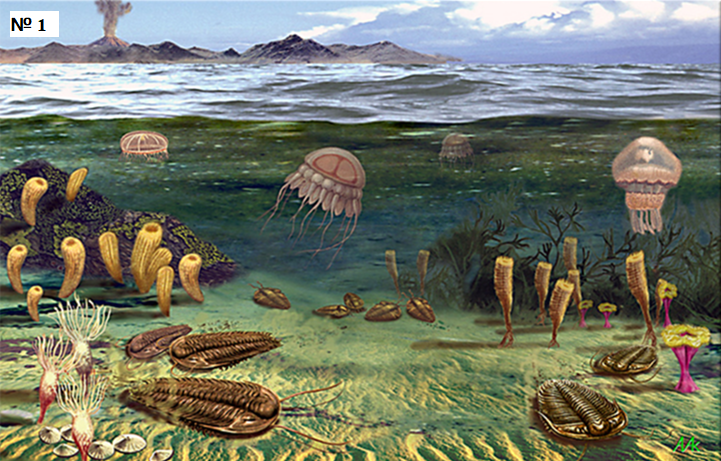 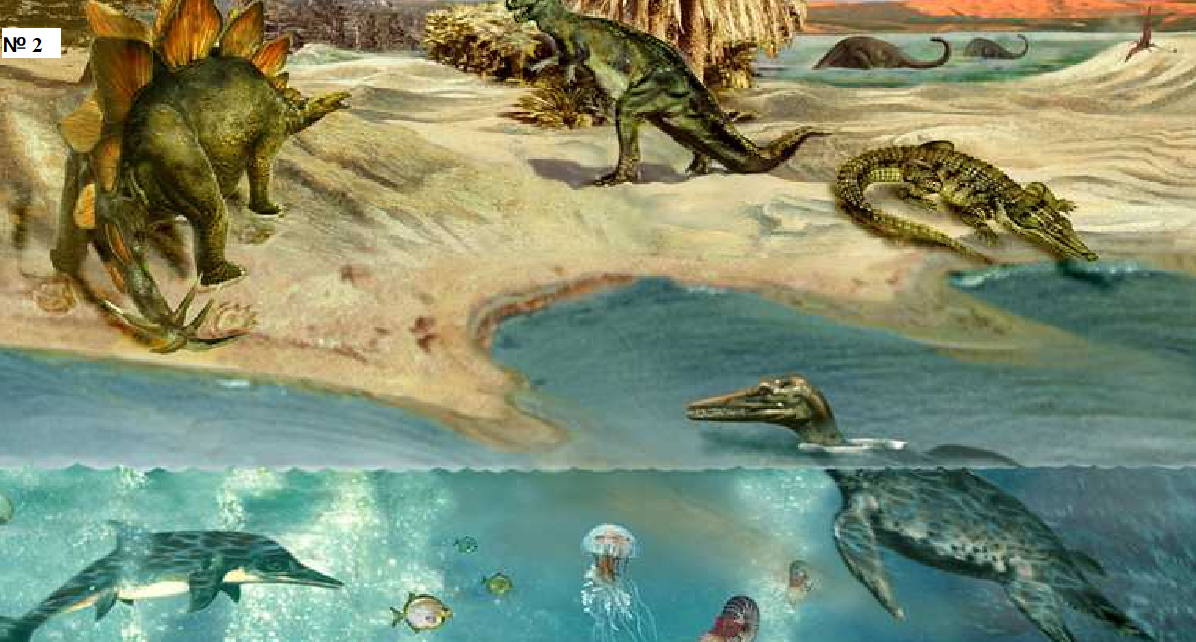 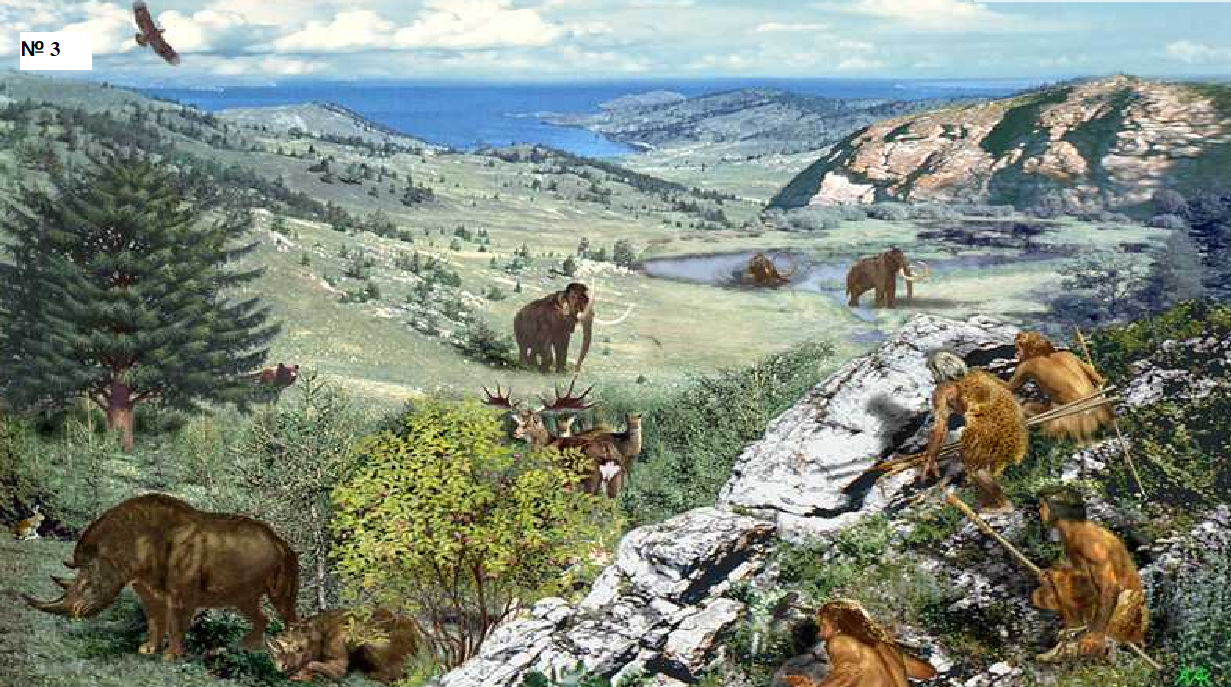 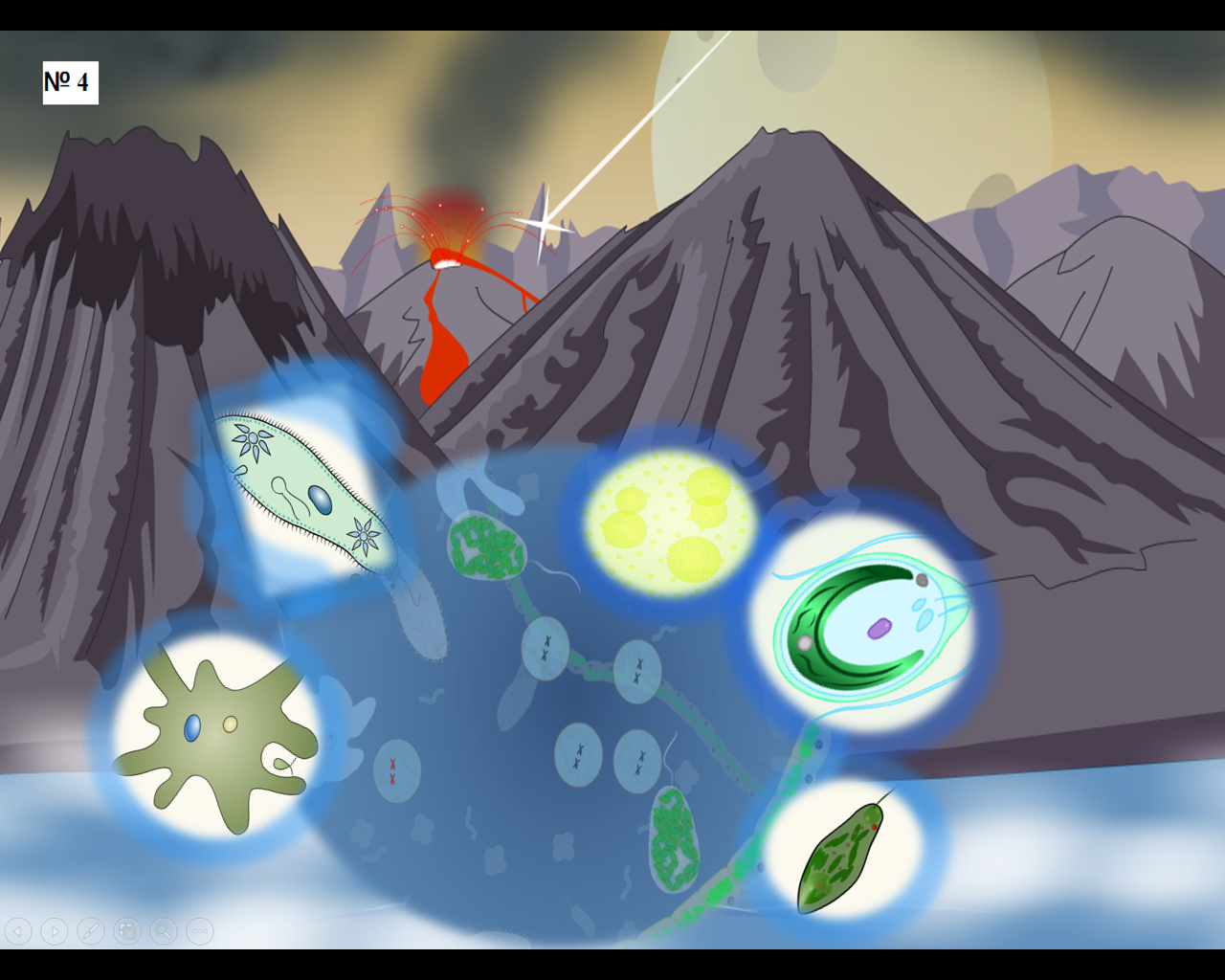 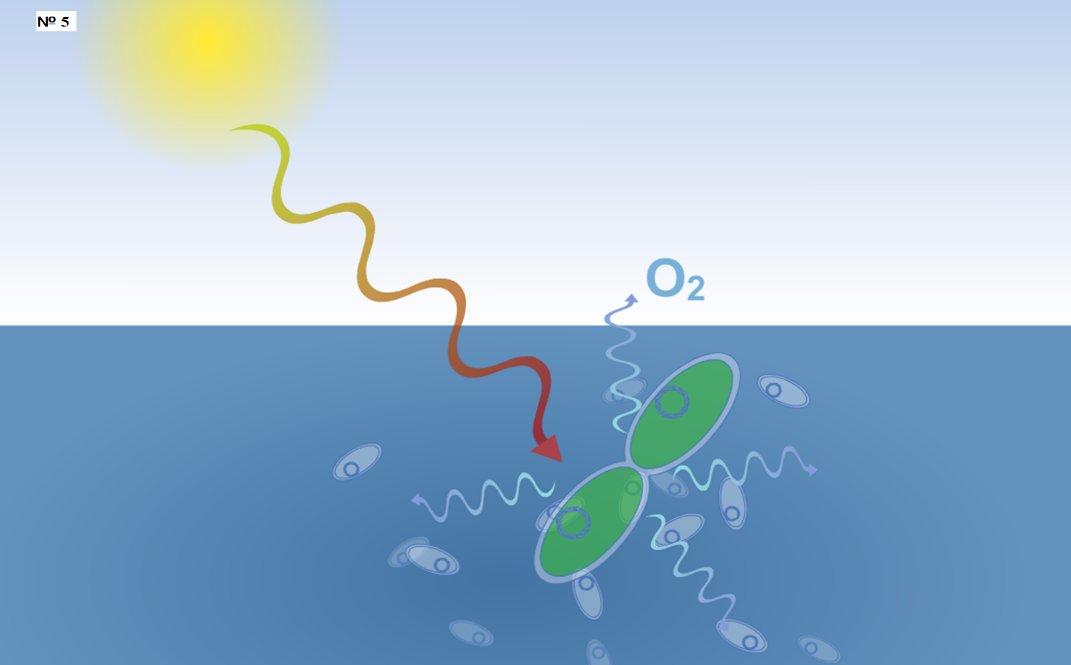 Задание № 3 Из перечисленных названий организмов составить последовательность, с учетом постепенного усложнения организмов (от простых к сложным), появления их на планете (от самых ранних форм до поздних) и приобретения ароморфозов в животном и в растительном мире. Перечень названий1. Животный мир:беспозвоночные животные (губки, медузы, моллюски, иглокожие, членистоногие), эукариотические одноклеточные организмы, стегоцефалы (земноводные), аэробные прокариоты, динозавры, млекопитающие, древние рыбы.2. Растительный мир: псилофиты, голосеменные растения, цианобактерии, древовидные папоротникообразные растения, покрытосеменные растения, водоросли.Перечень ароморфозов:1. теплокровность и появление шерсти2. возникновение ячеистых легких3. роговой покров кожи4. откладывание яиц5. энергетический кислородный обмен6. образование ядра7. образование тканей и органов8. появление пятипалой конечности9. размножение спорами10. появление парных мускулистых плавников11. размножение семенами, снабженными питательными веществами12. появление цветка13. появление мешковидных легких14. появление четырехкамерного сердца15. появление внутреннего скелета16. появление кислородного фотосинтеза17. появление внешнего скелета – раковин, панцирей18. гладкая влажная кожа19. развитие больших полушарий и коры головного мозга20. многоклеточность21. возникновение митоза и мейоза22. появление покровных, механических, проводящих тканей23. появление настоящих стеблей, листьев и корней 24. появление трехкамерного сердца и второго круга кровообращения25. семена развиваются внутри плодаЭталоны ответов:Задание 11. Кистеперые рыбы (палеозой)2. Ихтеостега или древнее земноводное (палеозой) 3. Летающий ящер или птерозавр (мезозой)4. Шерстистый носорог (кайнозой)5. Ракоскорпион (палеозой)6. Овцебык (кайнозой)7. Псилофиты (палеозой)8. Мегеневры или гигантские стрекозы (палеозой)9. Папоротники (палеозой)10. Австралопитек (кайнозой)Задание 21. Палеозой. Папоротники, хвощи, плауны, псилофиты, водоросли. Членистоногие (трилобиты, паукообразные). Морские беспозвоночные. Кистеперые, двоякодышащие, челюстные панцирные рыбы. Стегоцефалы (земноводные). Крылатые насекомые.2. Мезозой. Голосеменные растения. Костистые рыбы. Гигантские пресмыкающиеся. Сумчатые и яйцекладущие млекопитающие. Современные птицы.3. Кайнозой. Покрытосеменные растения. Млекопитающие (морские, копытные, насекомоядные, приматы). Появление и развитие человека.4. Протерозой. Зеленые и красные водоросли. Простейшие. Кишечнополостные, моллюски, иглокожие, черви.5. Архей. Цианобактерии. Бактерии.Задание 31. В животном мире:аэробные прокариоты - 5эукариотические организмы - 6, 21беспозвоночные животные - 7, 17, 20древние рыбы - 10, 15стегоцефалы - 8, 13, 18, 24динозавры - 2,3,4млекопитающие - 1,14,192. В растительном мире: цианобактерии - 16водоросли - 20, 21псилофиты - 7,9, 22древовидные папоротникообразные - 23голосеменные растения - 11покрытосеменные растения - 12, 25Задания для студентов с органиченными возможностями Задание 1. Верны ли утверждения? 1. Жизнь на нашей планете появилась в океане.2. Первыми организмами были эукариоты.3. Все царства живой природы образовались в протерозое.4. Появление ядра и многоклеточность не отмечены в протерозое.5. Трилобиты не являются родственниками современных членистоногих животных.6. Выходу растений на сушу способствовало образование проводящих и механических тканей.7. В каменноугольном периоде палеозойской эры были широко распространены древние хвощи, плауны, папоротники.8. Первые наземные хордовые животные – стегоцефалы не имели легочного дыхания.9. Все классы хордовых животных от рыб до млекопитающих и все отделы растений (до покрытосеменных) образовались в палеозое.10. Первые насекомоядные млекопитающие появились в мезозойскую эру.Задание 2Вместо рисунков в колонках таблицы подробно указать какие ароморфозы были приобретены рыбами, рептилиями, птицами и млекопитающими в ходе эволюции.  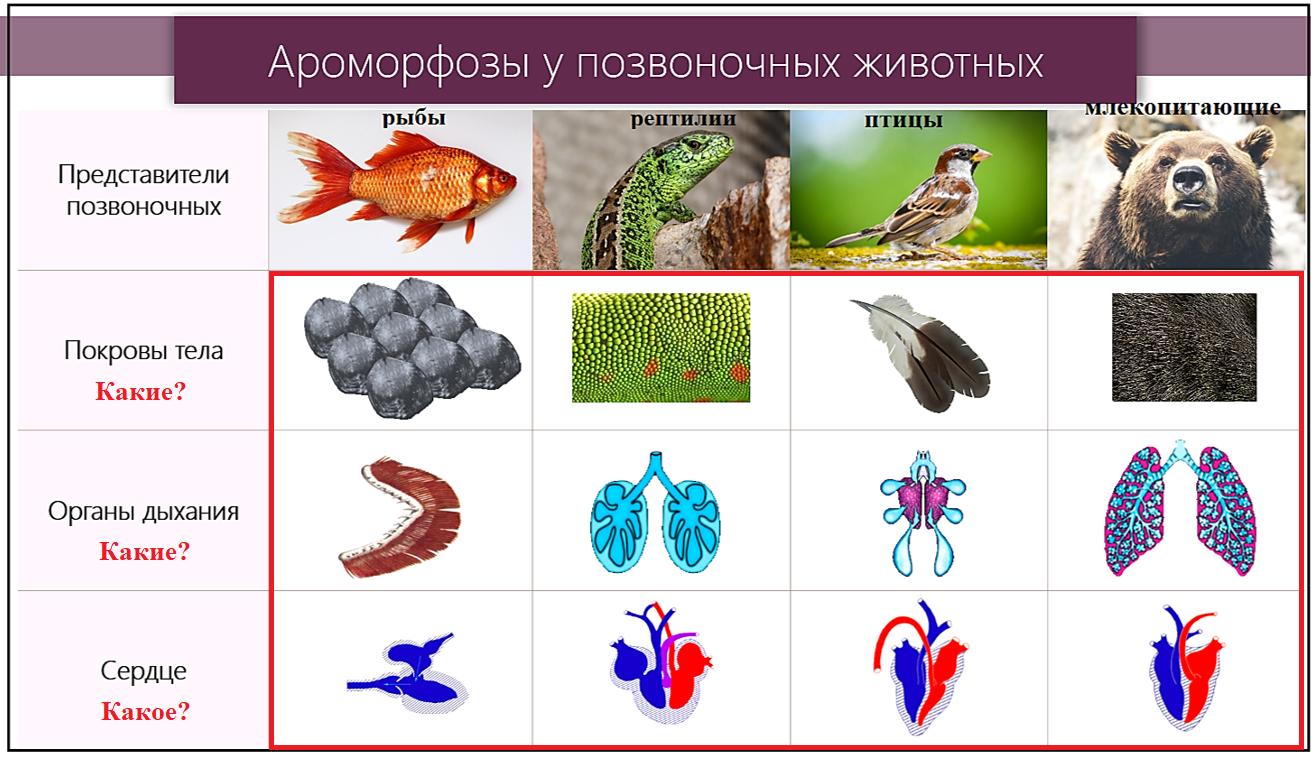 Задание 3Из перечисленных названий организмов составить последовательность, с учетом постепенного усложнения растений (от простых к сложным) и приобретения ароморфозов. Для выполнения задания можно воспользоваться рисунком.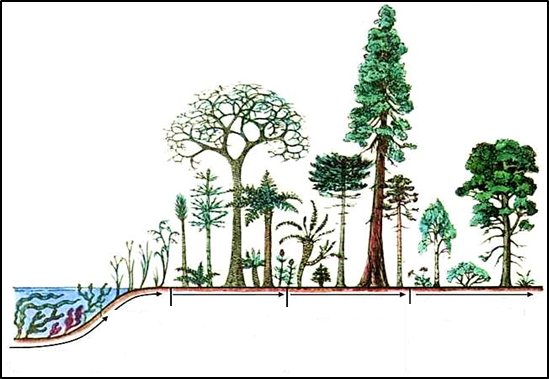 Названия:псилофиты, голосеменные растения, цианобактерии, папоротникообразные растения, покрытосеменные растения, водоросли.Перечень ароморфозов:1. образование ядра и многоклеточность2. размножение семенами, не зависящее от воды3. образование тканей и органов; размножение спорами; появление покровных, механических, проводящих тканей4. появление настоящих стеблей, листьев и корней 5. появление цветка и двойное оплодотворение6. появление кислородного фотосинтезаЭталоны ответов:Задание 11. +2. –3. +4. –5. –6. +7. +8. -9. - 10. +Задание 21. Рыбы. Покровы тела: кожа, костные чешуи, слизистые железы. Органы дыхания: жабры. Сердце: двухкамерное.2. Рептилии. Покровы тела: кожа сухая, линяющая, роговые чешуи, панцирь. Органы дыхания: легкие, имеющие ячеистое строение. Сердце: трехкамерное с неполной перегородкой.3. Птицы. Покровы тела: кожа сухая, роговые перья. Органы дыхания: легкие (губчатые). Воздушные мешки (тонкостенные выросты слизистой оболочки бронхов). Сердце: четырехкамерное.4. Млекопитающие. Покровы тела: кожа, потовые, сальные, млечные железы. Волосы. Органы дыхания: легкие. Сердце: четырехкамерное.Задание 3Цианобактерии - 6Водоросли - 1Псилофиты - 3Папоротникообразные растения - 4Голосеменные растения - 2Покрытосеменные растения - 5Контрольные задания для определения итогового уровня знаний студентовТестыВыбрать один правильный ответВариант 11. Историческое развитие определенной группы организмов – это:а) овогенезб) филогенезв) онтогенезг) гаметогенез2. Наиболее важным доказательством родства птиц и пресмыкающихся является:а) сходство зародышейб) сходная среда обитанияв) способ размноженияг) строение сердца3. К какому отряду рыб относится латимерия?а) акулб) кистеперыхв) карпообразныхг) осетровых4. От кого произошли рептилии?а) от гаттерийб) от современных земноводныхв) от стегоцефаловг) от археоптериксов5. Примером ароморфоза является:а) покровительственная окраскаб) отсутствие кишечника у паразитовв) уплощение тела у донных рыбг) возникновение полового процесса6. Первичные гетеротрофные организмы, питающиеся веществами первичного бульона, называются…а) вирусыб) водорослив) пробионтыг) бактерии7. Что подтверждает родство человека и млекопитающих животных? а) общий план строения и размножениеб) прямохождение и сводчатая стопав) изгибы позвоночника г) строение передней конечности8. Органы или части организма, утратившие в процессе эволюции свои первоначальные функции и имеющиеся у всех особей данного биологического вида – этоа) эндемикиб) атавизмыв) рудиментыг) гомологи9. Выбрать несколько правильных ответовВыберите особенности скелета человека, которые связаны с прямохождениема) имеется подбородочный выступб) размер позвонков увеличивается от шейного отдела к крестцовомув) позвоночник имеет четыре изгибаг) имеется сводчатая стопад) отсутствие хвостового отдела10. Установите последовательность появления на Земле основных групп животных:а. жгутиковыеб. членистоногиев. кишечнополостныег. кольчатые червид. плоские червиВариант 21. Когда началась биологическая эволюция на Земле?а) 6 млрд. лет назадб) свыше 6 млрд. лет назадв) около 3,5 млрд. лет назадг) 2 млрд. лет назад2. Какие организмы появились раньше остальных на нашей планете:а) вирусыб) бактериив) животныег) растения3. Укажите пример ароморфозаа) теплокровность у птиц и млекопитающихб) яркая окраска тропических птиц и бабочекв) исчезновение органов чувств у эндопаразитовг) способность к полету у рукокрылых  4. Расцвет пресмыкающихся в ходе эволюции совпал с расцветом:а) папоротникообразныхб) водорослейв) покрытосеменныхг) голосеменных5. Предками земноводных были:а) стегоцефалыб) кистеперые рыбыв) бесчерепныег) археоптериксы 6. Какая часть верхней конечности человека наиболее резко изменилась в процессе эволюции его вида?а) плечоб) предплечьев) кистьг) лопатка7. Что служит доказательством исторического развития растений?а) появление хлорофилла, возникновение фотосинтезаб) изменение условий окружающей средыв) клеточное строение растенийг) наличие «живых ископаемых», переходных форм8. Наличие у человека аппендикса – одно из доказательств…а) усложнения строения человека по сравнению с животнымиб) его участия в углеводном обменев) его участия в обмене белковг) родства человека и млекопитающих животных9. Выбрать несколько правильных ответовСходство человекообразных обезьян с человеком проявляется в общности:а) образа жизниб) вертикального положения телав) многих заболеванийг) хромосомного наборад) строения черепа и мозгае) основных групп крови10. Установите последовательность возникновения групп живых организмов на Землеа. пресмыкающиесяб. зеленые водорослив. псилофитыг. земноводныед. круглые червие. рыбыВнеаудиторная самостоятельная работа по теме: Тема: Развитие органического мираВиды работ:1. Повторить основные понятия: эры и периоды развития жизни на Земле, геологические и климатические изменения, эволюционные преобразования и появление разных систематические группы живых организмов.2. Изучить материал учебника:Сивоглазов В.И. Общая биология: учебник 10 кл. / В.И. Сивоглазов, И.Б. Агафонова, Е.Т. Захарова. - М.: Дрофа, 2017, стр. 98-1033. Выписать причины вымирания и появления новых систематических групп организмов в процессе развития жизни на Земле.4. Составить схему «Основные ароморфозы в эволюции животных и растений». 5. Подготовить кроссворд по разделу «История развития жизни на Земле».Список использованной литературыОсновной источник1. Сивоглазов В.И., Агафонова И.В., Захарова Е.Т. Общая биология. 10 кл. Базовый уровень: учебник / В.И. Сивоглазов, И.В. Агафонова, Е.Т. Захарова. - М.: Дрофа, 2017.Дополнительные источники1. Агафонова И.Б. Биология. Общая биология. 11 класс. Учебник-навигатор. Базовый и углублённый уровни ФГОС (+ CD-ROM) / И.Б. Агафонова. - М.: Дрофа, 2018.2. Вахрушев А.А. Биология 10 - 11 классы / А.А. Вахрушев, О.В. Бурский, А.С. Раутиан, Е.И. Родионова, М.Н. Розанов. - М.: БАЛАСС, 2016.3. Дымшиц Г.М., Саблина О.В., Бородин П.М., Кузнецова Л.Н., Сергеев М.Г. Биология. Общая биология. 11 класс. Учебник. Базовый уровень. ФГОС/ Г.М. Дымшиц. - М.: Просвещение, 2017.4. Заяц Р.Г. Биология в таблицах, схемах и рисунках / Р.Г. Заяц, И.В. Рачковская, В.Э. Бутвиловский. -  Ростов-на-Дону: Феникс, 2020.5. Садовниченко Ю.А. Биология в схемах и таблицах / Ю.А. Садовниченко, А.Ю. Ионцева. – М.: Эксмо-Пресс, 2019.6. Сарьчева Н.Ю. Биология 11 класс. Тренировочные задания. Учебное пособие для общеобразовательных организаций / Н.Ю. Сарьчева. – М.: Просвещение, 2018.7. Сухорукова Л.Н. Биология. 10-11 класс. Учебник. Базовый уровень. ФГОС/ Л.Н. Сухорукова. - М.: Просвещение, 2017.8. Теремов А.В. Биология. 10 класс. Биологические системы и процессы / А.В. Теремов, Р.А. Петросова. – М.: Владос, 2019.Справочная литература:1. Богданова Т.Л., Солодова Е. А. Биология. Справочник для старшеклассников и поступающих в вузы./ Т.Л. Богданова, Е. А. Солодова . - М.: АСТ-Пресс СКД, 2016. 2. Джамеев В.Ю. Биология. ЕГЭ. Супермобильный справочник / В.Ю. Джамеев. – М.: Эксмо, 2019.3. Железняк М.В. Биология в кармане. Справочник для 7-11 классов /  М.В. Железняк, Г.Н. Дерипаско. - Ростов-на-Дону.: Феникс, 2019.4. Колесников С.И. Биология. 6-11 классы. Карманный справочник / С.И. Колесников. - Ростов-на-Дону.: Легион, 2019.5. Садовниченко Ю. А. ЕГЭ. Биология. Универсальный справочник / Ю. А. Садовниченко. – М.: Эксмо, 2018.6. Тейлор Д. Биология / Д. Тейлор, У. Стаут, Н. Грин. – М.: Лаборатория знаний, 2019.7. Яценко Т. Краткий справочник по биологии / Т. Яценко. - СПб.: Питер, 2016.Интернет источники1. Справочник по биологииmirbiologii.ru/tag/spravochniki-po-biologii2. Биологический словарь On-linehttp://www.bioword.narod.ru3. Учебные материалы, занимательные статьи, новости биологии. http://xn--90aeobapscbe.xn--p1ai/4. Зоопортал Экзотикаhttp://www.ekzotika.com/5. Образовательный проект «Естествознание»http://www.nscience.ru/6. Институт цитологии и генетики, Сибирское отделение РАНhttp://www.bionet.nsc.ru/public/7. База знаний по биологии человека. Генетикаhttp://humbio.ru/humbio/genetics.htm/8. Медико-генетический научный центр РАМНhttp://www.med-gen.ru9. Наука – это жизнь!http://nauka.relis.ru/Приложение 1Геохронологическая таблицаЭталоны ответов к контролирующему блокуВариант 11. б2. а3. б4. в5. г6. г7. а8. в9. б, в, г10. а-в-д-г-бВариант 21. в2. б3. а4. г5. б6. в7. г8. г9. в, г, д, е10. б-в-д-е-г-аЭтап Действия преподавателяДействия студентаВремя /примечанияОрганизационныймоментОтмечает отсутствующих.Отмечает готовность аудитории и студентов к занятиям (наличие формы, учебников, тетрадей).Готовиться к занятию2 минВведение, актуализация изучаемой темыДает целевую установку занятия: тема, цель, план лекции, мотивация изучения темы.Записывает тему занятия3 минОсновная частьПроводит устный опрос; включает фильмы, контролирует работу с рисунками, проверяет выполнение тестовых заданий.Студенты отвечают на вопросы, смотрят фильмы и выполняют задания с рисунками; выполняют тест80 минЗаключениеПодводит итог занятия, выставляет оценки, объясняет домашнее заданиеЗаписывает домашнее задание5 минЭРАПериодЖивотный и растительный мирНазваниеи продолжи-тельность(в млн лет)ПериодЖивотный и растительный мирКайнозойская,67Антропоген,1,5Появление и развитие человека.Формирование существующих растительныхсообществ. Животный мир принялсовременный облик.Кайнозойская,67Неоген, 23,5Господство млекопитающих и птиц.Кайнозойская,67Палеоген, 42Появление хвостатых лемуров, позднее –парапитеков, дриопитеков. Бурный расцветнасекомых. Продолжается вымираниекрупных пресмыкающихся. Исчезают многие группы головоногих моллюсков. Господствопокрытосеменных растений.Мезозойская,163Мел, 70Появление высших млекопитающих инастоящих птиц, хотя зубастые птицы ещёраспространены. Преобладают костистыерыбы. Сокращение многообразияпапоротников и голосеменных растений.Появление и распространениепокрытосеменных растений.Мезозойская,163Юра, 58Появление первых птиц, примитивныхмлекопитающих, расцвет динозавров.Господство голосеменных. Процветаниеголовоногих моллюсков.Мезозойская,163Триас, 35Начало расцвета пресмыкающихся.Появление костистых рыб.Палеозойская,295Пермь, 55Вымирание трилобитов. Возникновениезверозубых пресмыкающихся. Исчезновениекаменноугольных лесов.Палеозойская,295Карбон, 63Расцвет земноводных. Появление первыхпресмыкающихся. Характерно разнообразиенасекомых. Расцвет гигантских хвощей,плаунов, древовидных папоротников.Палеозойская,295Девон, 60Быстрая эволюция рыб. В позднем девонемногие группы древних рыб вымерли. Сушаподверглась нашествию множествачленистоногих. Появились первыеземноводные. Появились споровые хвощи иплауны.Палеозойская,295Силур, 25Происходит активное рифостроительство.Распространены ракоскорпионы. Растениязаселяют берега водоёмов.Палеозойская,295Ордовик, 42Множество бесчелюстных рыб. Появляютсяразличные виды водорослей. В концепоявляются первые наземные растения.Палеозойская,295Кембрий, 56В ходе грандиозного эволюционного взрывавозникло большинство современных типовживотных. В океанах и морях многообразиеводорослей.Протерозойская,2000 млн. лет-Бесчерепные, черви, кишечнополостные, моллюски, иглокожие, членистоногие (трилобиты). Зеленые и красные водоросли.Архейская, около 1000 млн. лет-Цианобактерии, бактерии, простейшие.